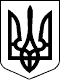 УКРАЇНАПЕТРІВСЬКА СЕЛИЩНА РАДАКІРОВОГРАДСЬКОЇ ОБЛАСТІПро затвердження проекту землеустрою щодо відведення та передачі земельної ділянки в оренду на строк дії спеціального дозволу на користування надрами № 2437 від 11.04.2001 року(до 11.04.2030 року) ПРИВАТНОМУ АКЦІОНЕРНОМУТОВАРИСТВУ «ЦЕНТРАЛЬНИЙ ГІРНИЧО – ЗБАГАЧУВАЛЬНИЙКОМБІНАТ» кадастровий номер 3524983000:02:000:8103Розглянувши пропозицію Петрівського селищного голови Тилик С.О. від 
30 березня 2021 року № 01-17/858/1, заяву генерального директора ПРАТ «ЦГЗК» 
Д. Шевчика від 09.03.2021 року № 1184/01-27, проект рішення «Про затвердження проекту землеустрою щодо відведення та передачі земельної ділянки в оренду на строк дії спеціального дозволу на користування надрами № 2437 від 11.04.2001 року 
(до 11.04.2030 року) ПРИВАТНОМУ АКЦІОНЕРНОМУ ТОВАРИСТВУ «ЦЕНТРАЛЬНИЙ ГІРНИЧО – ЗБАГАЧУВАЛЬНИЙ КОМБІНАТ», проект рішення селищної ради, оприлюднений 10.03.2021 року, відповідно до статті 26 Закону України «Про місцеве самоврядування в Україні», статей 12, 122, 123, 124 Земельного кодексу України, на підставі висновків та рекомендацій постійної комісії селищної ради з питань земельних відносин, архітектури, містобудування, будівництва, природокористування, розвитку населених пунктів, раціонального використання місцевих природних ресурсів, екологічної безпеки, комунальної власності, житлово-комунального господарства, промисловості, підприємництва, енергозбереження, транспорту, зв’язку, торгівлі, приватизації майна, житла, землі від 22 березня 2021 року № 366, селищна радаВИРІШИЛА:1.	Затвердити проект землеустрою щодо відведення земельної ділянки площею 
27,5134 га, кадастровий номер 3524983000:02:000:8103 в оренду зі зміною її цільового призначення ПРИВАТНОМУ АКЦІОНЕРНОМУ ТОВАРИСТВУ «ЦЕНТРАЛЬНИЙ ГІРНИЧО – ЗБАГАЧУВАЛЬНИЙ КОМБІНАТ» для розміщення та експлуатації основних, підсобних і допоміжних будівель та споруд підприємствами, що пов'язані з користуванням надрами, на території Йосипівської сільської ради Петрівського району Кіровоградської області (за межами населеного пункту).Змінити цільове призначення земельної ділянки площею 27,5134 га, кадастровий номер 3524983000:02:000:8103 відповідно до Класифікації видів цільового призначення земель (КВЦПЗ) з 01.01 (для ведення товарного сільськогосподарського виробництва) на 11.01 (для розміщення та експлуатації основних, підсобних і допоміжних будівель та споруд підприємствами, що пов’язані з користуванням надрами).3. Передати земельну ділянку кадастровий номер 3524983000:02:000:8103 в оренду ПРИВАТНОМУ АКЦІОНЕРНОМУ ТОВАРИСТВУ «ЦЕНТРАЛЬНИЙ ГІРНИЧО – ЗБАГАЧУВАЛЬНИЙ КОМБІНАТ» на строк дії спеціального дозволу на користування надрами № 2437 від 11.04.2001 року, а саме до 11.04.2030 року, загальною площею 
7,5134 га, у тому числі: 27,5134 га – для розміщення та експлуатації основних, підсобних і допоміжних будівель та споруд підприємствами, що пов'язані з користуванням надрами код КВЦПЗ (11.01), згідно з КВЗУ код 011 02 - землі під промисловою забудовою (землі під відкритими розробками, кар’єрами, шахтами та відповідними спорудами, у тому числі відкриті розробки та кар’єри, шахти, які експлуатуються) та коду Класифікації видів цільового призначення земель (КВЦПЗ) 11.01 - для розміщення та експлуатації основних, підсобних і допоміжних будівель та споруд підприємствами, що пов’язані з користуванням надрами, на території Петрівської селищної територіальної громади Кіровоградської області.4. Встановити орендну плату у розмірі, визначеному Податковим кодексом України та за згодою сторін. 5. ПРИВАТНОМУ АКЦІОНЕРНОМУ ТОВАРИСТВУ «ЦЕНТРАЛЬНИЙ ГІРНИЧО – ЗБАГАЧУВАЛЬНИЙ КОМБІНАТ»:- у двомісячний термін згідно встановленого законом порядку відшкодувати втрати сільськогосподарського виробництва, спричинені вилученням сільськогосподарських угідь для потреб, не пов’язаних з веденням сільського господарства відповідно до розрахунків, виконаних Товариством з обмеженою відповідальністю «ГЕОБУД-ІНВЕСТПРОЕКТ» (код ЄДРПОУ 38622330), які є складовими вищезазначеного проекту;- на протязі 60 днів з дати прийняття рішення, укласти договір оренди на земельну ділянку та використовувати її відповідно до цільового призначення, вимог законодавства та умов договору оренди землі. 6. У разі невиконання пункту 5 цього рішення пункт 2 даного рішення втрачає чинність.7. Рішення набирає чинності з дня його прийняття.Петрівський селищний голова                                                  Світлана ТИЛИК28300, вул. Святкова 7, смт Петрове, Петрівський р-н., Кіровоградська обл.тел./факс: (05237)  9-72-60,  9-70-73 е-mail: sel.rada.petrovo@ukr.net код в ЄДРПОУ 0436419928300, вул. Святкова 7, смт Петрове, Петрівський р-н., Кіровоградська обл.тел./факс: (05237)  9-72-60,  9-70-73 е-mail: sel.rada.petrovo@ukr.net код в ЄДРПОУ 0436419928300, вул. Святкова 7, смт Петрове, Петрівський р-н., Кіровоградська обл.тел./факс: (05237)  9-72-60,  9-70-73 е-mail: sel.rada.petrovo@ukr.net код в ЄДРПОУ 0436419928300, вул. Святкова 7, смт Петрове, Петрівський р-н., Кіровоградська обл.тел./факс: (05237)  9-72-60,  9-70-73 е-mail: sel.rada.petrovo@ukr.net код в ЄДРПОУ 0436419928300, вул. Святкова 7, смт Петрове, Петрівський р-н., Кіровоградська обл.тел./факс: (05237)  9-72-60,  9-70-73 е-mail: sel.rada.petrovo@ukr.net код в ЄДРПОУ 04364199ШОСТА СЕСІЯШОСТА СЕСІЯШОСТА СЕСІЯШОСТА СЕСІЯШОСТА СЕСІЯВОСЬМОГО СКЛИКАННЯВОСЬМОГО СКЛИКАННЯВОСЬМОГО СКЛИКАННЯВОСЬМОГО СКЛИКАННЯВОСЬМОГО СКЛИКАННЯРІШЕННЯРІШЕННЯРІШЕННЯРІШЕННЯРІШЕННЯвід30 березня 2021 року№ 548/8смт Петровесмт Петровесмт Петровесмт Петровесмт Петрове